IFRT Plenary Meeting #21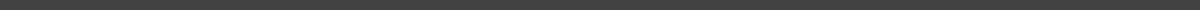 IFRT PLENARY MEETING, 26 January 2021 Review Team Members: If you have corrections, please email Amy at amy.creamer@icann.orgAgendaWelcomeAgenda BashingAdministrative Items (if any)Second Reading of Final Report’s new appendix on the Public CommentsDiscussion on post-mortem call6. AOBDiscussion:Final Report, 2nd ReadingThe co-chairs called for any objections to approving the Final Report and there were none. The Final Report is now completed.Post-Mortem MeetingTeam would like to have the meeting after the ICANN Board reviews their recommendations. Doodle poll will be sent out close to the  Board Meeting date to decide on the date of a post mortem discussion. Amy will also not attend the call, but find someone else to host so the team can  speak freely about iCANN supportAmy will work  with co-chairs to develop some questions to  guide the discussion; questions will be emailed in advance and those team members who  cannot make the call can just answer the questions via emailDecisions:FINAL REPORT IS APPROVED!Action Items:Post Mortem Call organization to be handled by  Amy